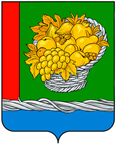 РЕСПУБЛИКА  ДАГЕСТАН СОБРАНИЕ  ДЕПУТАТОВ МУНИЦИПАЛЬНОГО РАЙОНА«МАГАРАМКЕНТСКИЙ  РАЙОН»РЕШЕНИЕ «14»июня 2023 г.                                                                   № - 127VIIсд                           с.МагарамкентОтчет о работе Главного врача ГБУ РД «Магарамкентская центральная  районная больница» «О результатах деятельности за  2022 год и о перспективах развития здравохранения в МР «Магарамкентский район» .Заслушав отчет Главного врача ГБУ РД «Магарамкентская центральная  районная больница» «О результатах деятельности за  2022 год и о перспективах развития здравохранения в МР «Магарамкентский район»     Собрание депутатов муниципального района «Магарамкентский район»   РЕШАЕТ: 1.Считать Отчет о работе Главного врача ГБУ РД «Магарамкентская центральная  районная больница» «О результатах деятельности за  2022 год и о перспективах развития здравохранения в МР «Магарамкентский район»   удовлетворительной.2.Настоящее решение разместить на официальном сайте муниципального района «Магарамкентский район».Председателя                                                                                                                   Собрания депутатов                                                                                МР «Магарамкентский район»                                           Н.А.Алияров.     Отчет главного врача ГБУ РД «Магарамкентская ЦРБ»О состоянии организации медицинской помощи населению Магарамкентского района и мерах по её улучшениюДемографическая ситуация в районе сложилась следующим образом: показатель рождаемости за последние годы неуклонно снижается: в 2022 г показатель рождаемости составлял  8,7;  в 2021 г. -8,8 (за 3 месяца 2023 г. -1,7  на 1000 нас.). Общая смертность снизилась и показатель на 1000 населения составил за 2022г. -5,2; за 2021 г- 6,8 (показатель за 3 месяца 2023 г. – 1,1). Естественный прирост населения остается положительным: годовой показатель 2022 г. – 3,5; годовой показатель 2021 г. – 1,9 (за  3 месяца 2023г. составляет 0,5). Показатель младенческой смертности составил в 2022г. 7,5; в 2021 г.- 9,3 (за  3 месяца 2023г. составил 28,3).  Показатель детской  смертности  в 2022 г. так же снизился и составил – 31,8; в 2021 г. – 43,9 (за 3 месяца 2023 г. - 19,1).  Несмотря на тенденцию к снижению показателей общей и детской смертности, показатель младенческой смертности остается высоким, по РД показатель младенческой смертности в 2022г. составил 7,2. В ГБУ РД «Магарамкентская ЦРБ» работают 96 врачей и 340 средних медработников. Обеспеченность врачами составляет 15,7 на 10 тыс. населения (по РД - 34,3). Сертификат специалиста имеют 100 % врачей, квалификационные категории - 49 %, что недостаточно. Дефицит врачебных кадров составляет 34 штатных единиц. По программе «Земский доктор» всего  принято за весь период 52 врача, из них в 2022 г. – 3. Обеспеченность средними медработниками – 55,8 на 10 тыс. населения;  по РД – 82,3.  Сертификат имеют 100 %, квалификационную категорию – 55,0 %. В ходе реализации мероприятий Национального проекта «Здравоохранение» ГБУ РД «Магарамкентская ЦРБ» выполнила  следующую работу:Медицинскими профилактическими  осмотрами охвачено в 2022 г. 11301 детей  от подлежащих 11906 (94,9%). За 3 месяца 2023 г. охвачено 3166 детей  (28,0 %). Диспансеризацию детей из опекунских семей в 2022г. прошло 87 из подлежащих 106 (82%).  За  3 месяца 2023г. охвачено 39 детей (52,7 %). Диспансеризации детей, находящихся в ТЖС в 2022 г. прошло 114 детей от подлежащих 115 (99,1%). За 3 месяца 2023 г. охвачено 74 ребенка (65,5%). Дополнительную диспансеризацию определенных групп взрослого населения прошло в 2022 г. 11621 от подлежащего контингента 12885 (90%).  За 3 месяца 2023г осмотрено 3580 (24%). УДВН  в 2022 г. прошло 752 человека от подлежащих 835 (90%).  За 3 месяца 2023 г.  УДВН прошло 782  человека  (25 %).Всего выполнено посещений к врачам за 2022г. 311845; за 2021 г. – 303610. За  3 месяца 2023 г. выполнено 95062  посещений.  Число посещений на одного жителя за 2022 г. – 5,1; за 2021 г. 4,9. За  3 месяца 2023 г. этот показатель составил - 1,5. Число посещений на одно зарегистрированное заболевание в 2022 и в 2021 гг. составил  2,9.  За  3 месяца 2023 г. этот показатель составил  - 1,9. В 2022 г. первичный выход на инвалидность - 130 случаев (110 взрослых и 20 детей). В сравнении с 2021г.  отмечается незначительное снижение общего количества первичного выхода на инвалидность (133 случая в 2021 г.). Показатель первичного выхода на инвалидность взрослого населения в 2022г. составил 24,2; в 2021 г. -23,1 (по РД- 32,2). Показатель первичного выхода на инвалидность детского населения в 2022г. снизился и составил 12,7; в 2021 г. -17,5 (по РД- 24,5). За 3 мес. 2023 г. первичный выход на инвалидность взрослого населения – 24 (5,2), среди детского населения - 4(2,5).  В структуре взрослой инвалидности в 2022 г.: новообразования - 49 случаев с удельным весом 44.5%; заболевания органов кровообращения - 25 случаев с удельным весом 22.7%; болезни нервной системы – 8 случаев с удельным весом 7.2%.	В структуре детской инвалидности: инвалидность от болезней нервной системы - 6 случаев (30%); врожденные аномалии - 4 случая (20%); психические заболевания- 3 случая (15%). Работа хирургической службы в ЦРБ представлена амбулаторным кабинетом и стационаром на 30 коек. Хирургическая активность	в 2022 году составила  60,3%, в 2021 году -60,6%.Послеоперационные осложнения в 2022 году 	5(1,1%), в 2021 году-5(1.1%). Весь операционный материал направляется на гистологическое исследование в республиканские центры. В 2022 году направлено 284 образца, в 2021 году-320.   При анализе работы кардиологической службы показатель заболеваемости  острым инфарктом миокарда вырос  в 2022г.  и составил 17,4; в 2021 г. – 15,4. За 3 месяца 2023г.  показатель заболеваемости составил 10,8 (по РД - 38,6). Пятилетняя  выживаемость после перенесенного ОИМ в 2022 г. составила - 80.5%,  в 2021 г.- 76.1%. Тромболитическая терапия проведена за 2022г. в 10 случаях, из них 3 иностранным гражданам, за 3 мес. 2023 г. - 0. Имеется запас препарата для проведения тромболитической терапии на 6 пациентов.           Показатель смертности от БСК в 2022г.  составил 216,3; в 2021 г. -239,1. За 3 месяца 2023г. показатель смертности составил 55,7. По программе «Кардио ССЗ» выписано в 2022 г. 1115 рецептов на сумму 537404,85 тыс. руб. За 3 мес. 2023 г. 156 рецептов, на сумму 71300 р. За 2022 г. по программе модернизации онкологической службы было выполнено 11 индикаторов из 12 – 91,7%.  (РД – 7 (58,3%)). Не выполнен индикатор – морфология (план 30%). Охвачено маммографическим исследованием – 3612 женщин (по плану – 3117). Доля лиц с ЗНО прошедших обследование из числа состоящих на учете – 71,8 (по плану – 70,0). Показатель смертности  в 2022г. – 52,2 (показатель  по РД   –75,7).Активное выявление – 26,0% (по плану – 25,0%), выявление 1-2 ст. – 56,0% (по плану – 53,1%), показатель запущенности – 17,0% (по плану – 19,0%).Охват женщин цитологией – 19165 (по плану – 18889), охват ФЛГ старше 40 лет – 17754 (по плану – 16684). За 3 месяца 2023 г. выполнено 10 индикаторов из 12. Показатель смертности в трудоспособном возрасте составил 13,2 (по плану -8,6%). Показатель запущенности составил 25% (по плану -19%).          Число родов по району в 2022 г. 532; в 2021 г. -539. Из них родов стационаре ЦРБ в 2022г. – 88; в 2021г. – 100. Уровень подготовки акушер-гинекологов остается недостаточным.           Работа по выявлению супружеских пар с бесплодием проводится. Показатель заболеваемости в 2022г. составил 332,4 на 100 тыс. женщин от 18 до 49 лет; в 2021 г. – 353,2 (по РД - 281,4). База данных с бесплодием внесена на 100%. ЭКО проведено в 2022 г. 17 пациенткам (2021 г.-16), в том числе в РЦОЗСиР - 10. Комиссию по ЭКО по ОМС прошли за 2022 г. 19 пациенток (2021-17).             В ГБУ РД «Магарамкентская ЦРБ» за  2022 г. показатель заболеваемости туберкулезом составил 21,3; в 2021 г.- 22,8 (по РД -  23,2).  За 3 месяца 2023 г. показатель составил 14,7.              Охват населения профилактическими осмотрами на туберкулёз в 2022г. составил 76,3%; за 2021 г. -76,1%. За 3 месяца 2023 года охват населения профилактическими осмотрами на туберкулёз составил 10,5. Заболеваемость глазной патологией среди взрослого населения в 2022 г. составила 280,3 на 10 тыс. нас., в 2021 г.  – 352,2(РД – 415,0). За 3 мес. 2023 г. 63,1. За 2022 г. выявлено 7 больных глаукомой, выявляемость на 1000 осмотренных составила 0,9, в 2021г. – 1,4 (РД – 1,3), заболеваемость на 10 тыс. нас.  – 2,8, в 2021 г. – 11,3, (РД – 8,1). Данные показатели свидетельствуют о некачественном охвате тонометрией. Заболеваемость глазной патологией среди детского населения в 2022 г. составила 858,9 на 10 тыс.нас., в 2021 г. – 481,3, (РД – 549,6).  За 3 мес. 2023 г. показатель 253,3.  Младенческую смертность в 2022г. составили 5 случаев смерти – 7,8‰; в 2021г. - 9,3‰ (по РД – 7,2).  В структуре: 1 ВЖК – неуправляемая причина, зависящая от состояния здоровья матери (2022г. – 3 случая – неуправляемые причины (перинатальная патология – 2 ВЖК, недоношенность, 1- ВПР), 1 – ОРВИ). За 3 месяца 2023 года в ГБУ РД «Магарамкентская ЦРБ» зарегистрировано 3 случая младенческой смертности, показатель – 28,3. Показатель перинатальной смертности в 2022г.- 9,4‰; в 2021 г. -7,4‰.  За 3 месяца 2023г. зарегистрирован 1 случай перинатальной смертности, показатель составил 9,4‰.              За 2022 год показатель ОКИ установленной этиологии составил 74,47; в 2021 году этот показатель составил 118,2; ОКИ неустановленной этиологии в 2022 году 204,0; в 2021 году этот показатель составил 85,8, связано с низкой   расшифровкой ОКИ, так как не проводится расшифровка ОКИ вирусной этиологии. За 3 месяца 2023 г. роста заболеваемости по инфекционным нозологиям не отмечалось.             За 2022 г. выявлено 5 случаев ВИЧ; в 2021 г. – 1 случай. За 3 месяца 2023 г. выявленных случаев нет. В 2022 г. обследовано на ВИЧ 98,0% подлежащего контингента; в 2021 г. – 95,7%. За 3 месяца 2023 г. обследовано 28% подлежащего контингента.               Охват населения профилактическими прививками за 2022 г. составил 96,5 %. По итогам дополнительной туровой иммунизации против полиомиелита по району охвачено  5670 детей, что составило 91,6% от подлежащего количества 6189. За 2022 г. в районе было зарегистрировано 21 случаев ИППП; за 2021 г.- 20случаев. За 3 месяца 2023 года зарегистрировано 9 случаев ИППП и 8 случаев заразных кожных заболеваний. Отмечается снижение заболеваемости трихомониазом  в 2022 г. на 3 случая – на 60,0% по сравнению с предыдущим годом. Показатель заболеваемости трихомониазом в 3,6 раза ниже, чем по РД – 3,3 (по РД – 11,8).  По заболеваемости ИППП в целом снижения не отмечается, общий показатель заболеваемости сопоставим с показателем за предыдущий год. За 2022г. в ЦРБ было зарегистрировано всего 42 случая заразных кожных заболеваний. Показатель заболеваемости заразными кожными заболеваниями в 1,5 раза ниже, чем по РД – 68,8 (по РД – 104,1). Заболеваемость сахарным диабетом за 2022 г. составила 1,8; в 2021 г. – 1,1 (по РД- 1,5). Впервые выявлено в 2022 г. больных сахарным диабетом 1 и 2 типа – 50 чел. Заболеваемость эндемическим зобом в 2022 г. составила 1,8; в 2021 г. - 1,8, (по РД – 4,1). Болезненность эндемическим зобом в 2022 г. составила 30,3; в 2021г. - 28,9 (по РД 24,0). Больных с заболеваниями щитовидной железы – 1851 чел., ДТЗ – 60 чел., гипотиреоз – 172 чел., несахарный диабет – 5 чел. Все больные сахарным диабетом зарегистрированы в ФРД (Федеральный регистр диабета). Получают бесплатные лекарственные препараты по льготе ОНЛС и РЛО.Стоматологическая помощь населению оказывается, как по обращаемости, так и планово. Все штатные должности врачей-стоматологов укомплектованы. Показатели работы врачей-стоматологов: санировано планово от общего числа санированных в 2022 г. 61,8 %; за 2021г.-47,2.  За 3 месяца 2023 г. – 44,5 %.  Санировано беременных  в 2022г.  97,0%; в 2021г. – 97,3%. За 3 месяца 2022 г. – 97,3 %. Санировано  призывников в 2022г.  – 92,2; в 2021 г.- 92,3%. За 3 месяца 2023г. – 90,0 %.Среднегодовая занятость койки за  2022 г. – 213,4  (план -210);   за 2021 г.- 220,5. За 3 месяца 2023 г.- 47,6. Средняя длительность пребывания больного на койке в  2022 г. составила 8,4, в 2021 году- 8,7. За 3 месяца 2023 г. - 7,5. Для достижения показателей федерального проекта «Создание единого цифрового контура здравоохранения на основе единой государственной информационной системы в сфере здравоохранения» приняты все меры для стабильной работы во всех подразделениях. Имеется доступ к сети интернет, все подразделения оснащены АРМами, на которых в свою очередь установлены все необходимые программы для защиты информации, оснащены всем необходимым оборудованием для подключения по защищенному каналу к ЕГИСЗ.Проведено  обновление ЭЦП врачам и средним медицинским работникам подписывающим СЭМДы.Во исполнение приказа Министерства здравоохранения Российской Федерации России от 12.01.2021 № 947н «Об утверждении Порядка организации системы документооборота в сфере охраны здоровья в части ведения медицинской документации в форме электронных документов», приказа Министерства здравоохранения Республики Дагестан от 03.03.2023 г. № 109-М «Об организации перехода медицинских организаций Республики Дагестан на электронный медицинский документооборот», ряд форм и видов электронных медицинских документов, формирование, переведен в  электронный вид без дублирования на бумажном носителе  на электронный документооборот.Количество сформированных СЭМД за 2022 год составило- 207490. Доля сформированных СЭМД за 3 месяца 2023 составило-130517. С целью обеспечения оптимальной доступности медицинской помощи для населения в организациях, оказывающих первичную медико-санитарную помощь:в 2023 году сдан в эксплуатацию ФАП в с. Джепель, полностью оснащенный новой медицинской мебелью и медицинским оборудованием согласно стандарту оснащения ФАП;2022 году проведен капитальный ремонт учреждений  амбулаторно - поликлинического звена на общую сумму 3,5  млн. руб. в 2022 году улучшилось оснащение диагностических служб ЦРБ.Минздравом РД закуплено следующее медицинское оборудование: портативный рентгенологический аппарат, бесконтактные портативные тонометры для определения ВГД, закуплен аудиометр для определения остроты слуха.В 2023 году поступило 5 единиц автотранспорта: автомобиль Лада – GRNТОМ.В ГБУ РД «Магарамкентская ЦРБ» с целью укрепления материальной базы закуплена и обновлена медицинская мебель в районной поликлинике и  структурных подразделениях ЦРБ.	Главный врач                                                     Беглеров Г.Г.